April 15, 2015Docket No. A-2010-2192731Utility Code:  1112564MICHAEL A GRUINSTEVENS AND LEE FORAP GAS & ELECTRIC (PA) LLC17 NORTH SECOND STREET 16TH FLOORHARRISBURG PA  17101Re:	Electric Generation Supplier LicenseDear Mr. Gruin:	On October 14, 2010, the Commission issued an electric generation supplier license, as a broker/marketer, to AP Gas & Electric (PA), LLC d/b/a APG&E d/b/a AP Gas and Electric (APGE).  However, this license was issued with an error, as the ordering paragraph of the Order that went to the Public Meeting was supposed to license APGE as a supplier, not a broker/marketer.  	On November 14, 2013, the Commission issued an amended electric generation supplier license, as a broker/marketer, to APGE and included additional territory.  However, this license was also issued with two errors.  First, APGE was again erroneously licensed as a broker/marketer instead of a supplier.  Second, APGE was incorrectly authorized to serve industrial and governmental customers.  Therefore, the Secretary’s Bureau is issuing a corrected license for AP Gas & Electric (PA), LLC d/b/a APG&E d/b/a AP Gas and Electric granting the right to offer, render, furnish, or supply electric generation supplier services to residential, small commercial (demand under 25 kW), and large commercial (over 25 kW) customers in all of the electric distribution company service territories throughout the Commonwealth of Pennsylvania.If you have any questions in this matter, please contact Jeff McCracken of the Bureau of Technical Utility Services at jmccracken@pa.gov or 717-783-6163.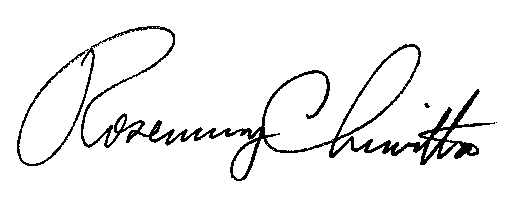 	Sincerely,	Rosemary Chiavetta	SecretaryLICENSE ENCLOSEDcc:	Marissa Boyle, Bureau of Technical Utility Services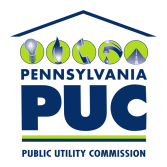 COMMONWEALTH OF PENNSYLVANIAPENNSYLVANIA PUBLIC UTILITY COMMISSIONP.O. BOX 3265, HARRISBURG, PA 17105-3265